金門植物園植物園探險趣-夏日探索課程主辦單位：金門縣林務所承辦單位：金門植物園委辦單位：人禾環境倫理發展基金會活動對象：一般民眾（國小四年級以上可單獨參與，國小三年級以下需一位家長陪同）。活動人數：20人。活動地點：金門植物園生態教室及園區。活動費用：免費，由111年度金門植物園委託專業服務專案支應，請珍惜免費資源。課程時間與報名連結講座流程：活動報名，請先讀我資源有限，活動報名採互信原則，請審慎評估後再進行報名，感謝與您共創優質互動機制。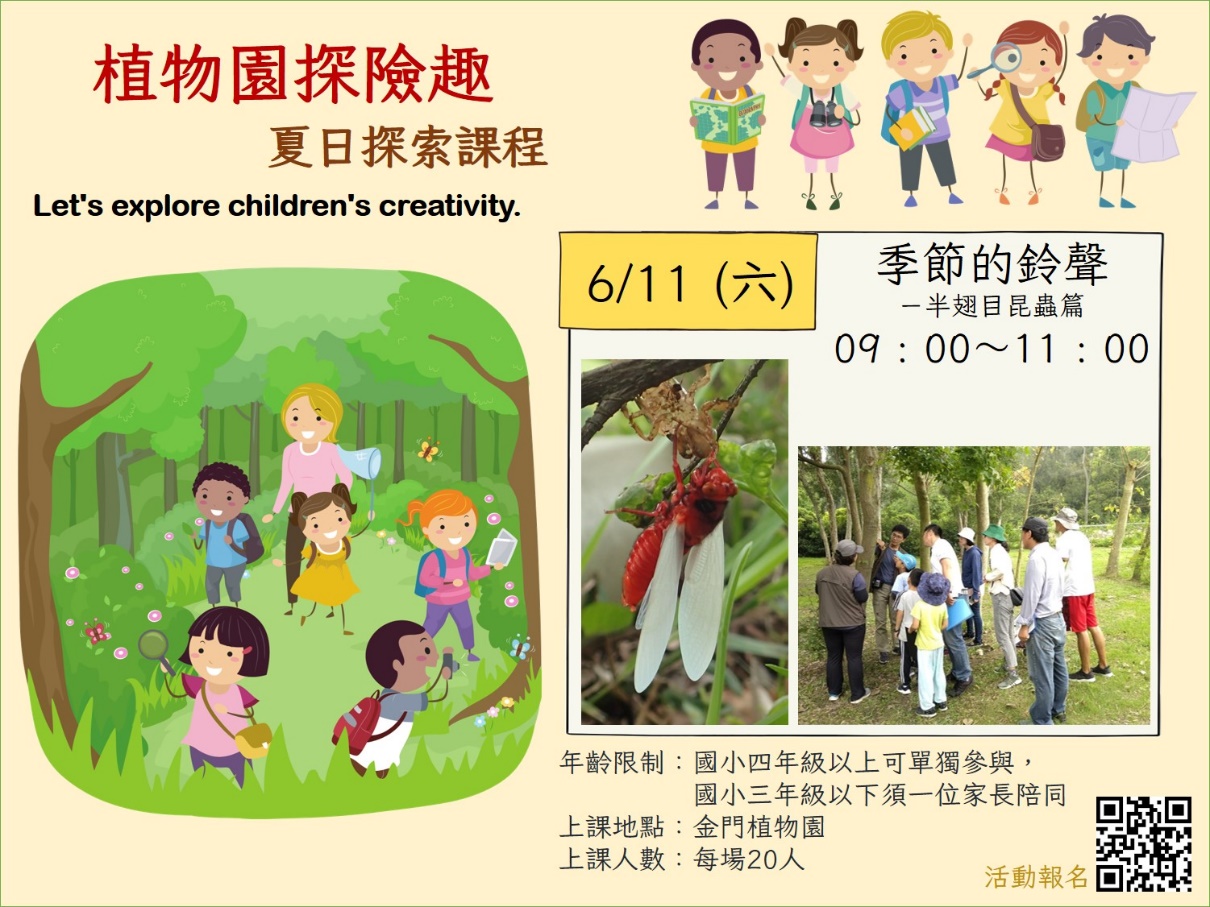 金門植物園探險趣，夏日探索課程又來囉！趕快來報名吧。【夏天的蟬語】生活周遭隱身許多種類的昆蟲，你知道金門植物園裡可能棲息著哪些昆蟲朋友嗎？想認識「偏食主義者」的牠們，就該從認識昆蟲的棲地與食物開始！於6/11（六）上午【季節的鈴聲－半翅目昆蟲篇】課程中，和我們一起在植物園裡尋找黑翅蟬吧！06/11（六）09：00-11：00，【季節的鈴聲－半翅目昆蟲篇】
（活動地點: 金門植物園生態教室 / 金湖鎮太武山10號）課程時間課程內容對象上課人數報名日期課程地點及報名連結06/11（六）09：00-11：00【季節的鈴聲－半翅目昆蟲篇】一般民眾（建議國小四年級以上）20即日起（額滿為止）金門植物園生態教室（金湖鎮太武山10號）https://reurl.cc/rD5e7O6/11【季節的鈴聲－半翅目昆蟲篇】6/11【季節的鈴聲－半翅目昆蟲篇】6/11【季節的鈴聲－半翅目昆蟲篇】時間活動內容上課地點08：50–09：00報到09：00–09：40家族大剖析生態教室09：40–10：40放膽搜查線植物園園區10：40–11：00微小的幸福生態教室注意事項□	活動流程與內容，將視當天活動情況調整。□	其餘事項將於「行前通知」信件中說明。注意事項□	活動流程與內容，將視當天活動情況調整。□	其餘事項將於「行前通知」信件中說明。注意事項□	活動流程與內容，將視當天活動情況調整。□	其餘事項將於「行前通知」信件中說明。【個資使用】為進行本活動報名及相關後續聯繫事宜，報名時將請您提供姓名、電話、緊急聯絡人等資料。前述資料使用期間為活動報名開始至本活動結束3個月止。【報名須知】填寫線上報名表。收到報名資料後我們將審核資格並在收到報名表後3天內以e-mail寄發錄(備)取暨行前通知。如因故不克參加活動，最遲請於活動3天前，來電通知取消，以及時將名額讓給等待候補的其他夥伴，使資源獲得最充分的利用。活動進行中將適時拍攝活動影像，供日後環境教育推廣用，若您不同意，請於報名時註明，並於活動當天主動告知工作人員。【防疫措施】室內門窗開啟，保持通風。活動前、後，工作人員將進行教室消毒。活動前，於報到時量測體溫，額溫37.5°C以上不予以入內參加。活動中，參加者請全程配戴口罩；以梅花座方式安排座位，不開放現場旁聽。中場休息時，盡可能保持室內1.5公尺的社交距離。【注意事項】為維護參加者權益及活動品質，並考量活動安全及防疫措施，謝絕非活動報名者錄取者旁聽、同行。如遇天氣、天災、疫情等不可抗力因素，將視情況調整活動內容，或於活動前一天中午前通知變更，故請確實填寫聯絡電話與e-mail。若有任何報名變動、疑問等，歡迎來電（082）332-420洽詢。